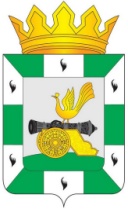 МУНИЦИПАЛЬНОЕ ОБРАЗОВАНИЕ«СМОЛЕНСКИЙ РАЙОН» СМОЛЕНСКОЙ ОБЛАСТИСМОЛЕНСКАЯ РАЙОННАЯ ДУМАРЕШЕНИЕот 27 мая 2021 года                  № 31О награждении организаций и работников организаций, предприятий и учреждений Почётными грамотами и Дипломами муниципального образования «Смоленский район» Смоленской области по итогам работы за 2020 годРуководствуясь решением Смоленской районной Думы от 26 февраля 2016 года №16 «Об утверждении положений о Дипломе и Почётной грамоте муниципального образования «Смоленский район» Смоленской области», Положением об учреждении переходящего Приза администрации муниципального образования «Смоленский район» имени Героя Социалистического Труда Ф.С.Васильева, утверждённым решением Смоленской районной Думы от 4 февраля 2004 года №13, Уставом муниципального образования «Смоленский район» Смоленской области, Смоленская районная ДумаРЕШИЛА:Подведя итоги работы за 2020 год среди коллективов сельскохозяйственных предприятий Смоленского района Смоленской области:1.1. Признать победителем соревнования, занявшим Первое место – общество с ограниченной ответственностью «Смоленское многопрофильное предприятие «Агросервис» (генеральный директор Сафарян Владимир Карапетович), наградить переходящим Призом Администрации муниципального образования «Смоленский район» Смоленской области имени Героя Социалистического Труда Фёдора Степановича Васильева, наградить Дипломом муниципального образования «Смоленский район» Смоленской области и денежной премией в сумме 35 000 рублей.Подведя итоги работы за 2020 год среди сельскохозяйственных товаропроизводителей Смоленского района Смоленской области: 2.1. Признать победителем соревнования в номинации «За достижение высоких производственных показателей среди сельскохозяйственных организаций»:- занявшим Первое место – общество с ограниченной ответственностью «Козинский тепличный комбинат» (генеральный директор – Гриневич Валерий Викторович), наградить Дипломом муниципального образования «Смоленский район» Смоленской области и денежной премией в размере 20 000 рублей;- занявшим Второе место – общество с ограниченной ответственностью «Птицефабрика «Сметанино» (генеральный директор – Давыдовский Юрий Геннадьевич), наградить Дипломом муниципального образования «Смоленский район» Смоленской области и денежной премией в размере 15 000 рублей;- занявшим Третье место – муниципальное унитарное предприятие «Новое Замощье» (директор – Савицкая Татьяна Яковлевна), наградить Дипломом муниципального образования «Смоленский район» Смоленской области и денежной премией в размере 10 000 рублей.2.2. Признать победителем соревнования в номинации «За достижение высоких производственных показателей среди крестьянских (фермерских) хозяйств»:- занявшим Первое место – крестьянское (фермерское) хозяйство Васютина Станислава Семеновича (Глава КФХ – Васютин Тимофей Станиславович), наградить Дипломом муниципального образования «Смоленский район» Смоленской области и денежной премией в размере 15 000 рублей;- занявшим Второе место – индивидуальный предприниматель – Глава крестьянского (фермерского) хозяйства Байрамов Фаик Эльдарович, наградить Дипломом муниципального образования «Смоленский район» Смоленской области и денежной премией в размере 10 000 рублей;- занявшим Третье место – индивидуальный предприниматель – Глава крестьянского (фермерского) хозяйства Рубцов Владимир Ильич, наградить Дипломом муниципального образования «Смоленский район» Смоленской области и денежной премией в размере 5 000 рублей.3.Подведя итоги работы за 2020 год среди предприятий, организаций, учреждений Смоленского района Смоленской области: 3.1.Признать победителем соревнования среди предприятий, организаций, учреждений района за 2020 год в номинации «Промышленность»:-Общество с ограниченной ответственностью «АЛДИ» (генеральный директор Суздалев Дмитрий Михайлович), наградить Дипломом муниципального образования «Смоленский район» Смоленской области и Кубком. Рекомендовать премировать руководителя в размере его среднемесячной оплаты труда за счет средств предприятия (организации) и поощрить других лучших работников.         3.2.Признать победителем соревнования среди предприятий, организаций, учреждений района за 2020 год в номинации «Строительство»:         -  Закрытое акционерное общество Производственно-коммерческая фирма «РБДС» (генеральный директор Тишков Александр Михайлович), наградить Дипломом муниципального образования «Смоленский район» Смоленской области и Кубком.            Рекомендовать премировать руководителя в размере его среднемесячной оплаты труда за счет средств предприятия (организации) и поощрить других лучших работников.3.3.Признать победителем соревнования среди предприятий, организаций, учреждений района за 2020 год в номинации «Инновационная деятельность и модернизация производства»:- Общество с ограниченной ответственностью «Альфа Транс Альянс» (генеральный директор Гитлин  Евгений  Викторович), наградить Дипломом муниципального образования «Смоленский район» Смоленской области и Кубком. Рекомендовать премировать руководителя в размере его среднемесячной оплаты труда за счет средств предприятия (организации) и поощрить других лучших работников.4.В конкурсе «Предприниматель года – 2020»:4.1. Признать победителем конкурса «Предприниматель года – 2020» среди субъектов малого и среднего предпринимательства муниципального образования «Смоленский район» Смоленской области в номинации «Производство сельскохозяйственной продукции»:- Власову Ирину Анатольевну –генерального директора общества с ограниченной ответственностью «Агроресурс», наградить Дипломом муниципального образования «Смоленский район» Смоленской области и Кубком.Рекомендовать премировать руководителя в размере его среднемесячной оплаты труда за счет средств предприятия (организации) и поощрить других лучших работников.4.2. Признать победителем конкурса «Предприниматель года – 2020» среди субъектов малого и среднего предпринимательства муниципального образования «Смоленский район» Смоленской области в номинации «Производство продукции промышленного назначения»:- Борисова  Юрия  Николаевича – генерального директора  общества с ограниченной ответственностью «ЮНИПРОФ», наградить Дипломом муниципального образования «Смоленский район» Смоленской области и Кубком. Рекомендовать премировать руководителя в размере его среднемесячной оплаты труда за счет средств предприятия (организации) и поощрить других лучших работников.4.3. Признать победителем конкурса «Предприниматель года – 2020» среди субъектов малого и среднего предпринимательства муниципального образования «Смоленский район» Смоленской области в номинации «Торговля»:- индивидуального предпринимателя  Афонову Светлану Анатольевну, наградить Дипломом муниципального образования «Смоленский район» Смоленской области и Кубком. Рекомендовать премировать руководителя в размере его среднемесячной оплаты труда за счет средств предприятия (организации) и поощрить других лучших работников.4.4. Признать победителем конкурса «Предприниматель года – 2020» среди субъектов малого и среднего предпринимательства муниципального образования «Смоленский район» Смоленской области в номинации «Общественное питание»:- Петроченко Валентину Александровну – директора общества с ограниченной ответственностью «Смоленскинжсельстрой», наградить Дипломом муниципального образования «Смоленский район» Смоленской области и Кубком.  Рекомендовать премировать руководителя в размере его среднемесячной оплаты труда за счет средств предприятия (организации) и поощрить других лучших работников.4.5.Признать победителем конкурса «Предприниматель года – 2020» среди субъектов малого и среднего предпринимательства муниципального образования «Смоленский район» Смоленской области в номинации «Бытовые услуги»:-Миренкова Андрея Федоровича – генерального директора общества с ограниченной ответственностью  «Санаторий-профилакторий «Кристалл», наградить Дипломом муниципального образования «Смоленский район» Смоленской области и Кубком.  Рекомендовать премировать руководителя в размере его среднемесячной оплаты труда за счет средств предприятия (организации) и поощрить других лучших работников.4.6. Признать победителем конкурса «Предприниматель года – 2020» среди субъектов малого и среднего предпринимательства муниципального образования «Смоленский район» Смоленской области в номинации «Производство продуктов питания»:- Новикову Ларису Евгеньевну – председателя сельскохозяйственного потребительского перерабатывающего снабженческо-сбытового кооператива «Фермерский», наградить Дипломом муниципального образования «Смоленский район» Смоленской области и Кубком.Рекомендовать премировать руководителя в размере его среднемесячной оплаты труда за счет средств предприятия (организации) и поощрить других лучших работников.5.Наградить Почётной грамотой муниципального образования «Смоленский район» Смоленской области за высокие достижения в труде по итогам работы за 2020 год:5.1. Рекомендовать стороне, ходатайствующей о награждении Почетной грамотой муниципального образования «Смоленский район» Смоленской области, выплатить единовременное денежное вознаграждение в размере 3000 рублей лицам, указанным в пункте 5 настоящего решения.Председатель Смоленской районной Думы                                                      С.Е. Эсальнек1.ПошвенковаСергея Ивановича- осеменатора ООО «СМП «Агросервис»2.ХраменковуНадежду Владимировну- главного ветеринарного врача ООО «СМП «Агросервис»3.Погодину Галину Николаевну-дежурную по общежитию Смоленского областного государственного бюджетного профессионального образовательного учреждения «Техникум отраслевых технологий»4.Леонова Дмитрия Александровича-заместителя директора Смоленского областного государственного бюджетного профессионального образовательного учреждения «Техникум отраслевых технологий»5.Зуеву Елену Юрьевну-ведущего инспектора смоленского областного государственного казенного учреждения «Центр занятости населения города Смоленска» в Смоленском районе6.Пятковскую Надежду Ивановну-главного бухгалтера ООО «Фрея»7.Чернышову Ирину Александровну -главного бухгалтера ООО «Санаторий-профилакторий «Кристалл»8.Матвеенкову Светлану Викторовну-старшую медицинскую сестру ООО «Санаторий-профилакторий «Кристалл»9.Карпенкова Романа Александровича-мастера бурового участка ОАО «Агровод»10.Рубцову Светлану Анатольевну-бухгалтера МУП «Катынь»11.Зиновьева Андрея Леонидовича-слесаря-сантехника МУП «Катынь»12.Горшкову Елену Владимировну-специалиста по работе с населением МУП «Катынь»13.Черникову Татьяну Геннадьевну-заведующую магазином №3 п.Колодня Смоленского райпо14.Качурину Ольгу Сергеевну-старшего мастера ООО «Алди»15.Мальцеву Елену Викторовну-заведующую складом ООО «Алди»16.Белковец Павла Александровича-мастера отдела главного энергетика ООО «Алди»17.Полякова Алексея Владимировича-оператора установки для обезжиривания участка декоративного покрытия ООО «Алди»18.Марченкова Павла Геннадьевича -оператора установки для обезжиривания участка декоративного покрытия ООО «Алди»19.Русакову Светлану Юрьевну-сборщика-контролера участка декоративного покрытия ООО «Алди»20.Кондратенкову Татьяну Николаевну-продавца ООО «Смоленскинжсельстрой»21.Романову Ольгу Дмитриевну-бухгалтера ООО «Печерский завод ЖБИ»22.Синицину Елену Федоровну-заместителя председателя-начальника отдела дошкольного, общего и дополнительного образования комитета по образованию Администрации муниципального образования «Смоленский район» Смоленской области23.Гракову Людмилу Геннадьевну-директора  муниципального бюджетного общеобразовательного учреждения Богородицкой средней школы Смоленского района Смоленской области24.Бурделева Алексея Петровича-директора муниципального бюджетного общеобразовательного учреждения Михновской средней школы Смоленского района Смоленской области25.Деркач Викторию Анатольевну-директора муниципального бюджетного общеобразовательного учреждения Стабенской средней школы Смоленского района Смоленской области26.Васильеву Ирину Юрьевну                                                                                                                                                                                                                                                                                                                                                                                                                                                                                                                                                                                                                                                                                                                                                                                                                                                                                                                                                                                                                                                                                                                                                                                                                                                                                                                                                                                                                                                                                                                                                                                                     -врача общей практики (семейного врача) Гнездовской врачебной амбулатории ОГБУЗ «Смоленской центральной районной больницы»27.Соколова Дмитрия Сергеевича-заведующего Михновским фельдшерско-акушерским пунктом – фельдшера ОГБУЗ «Смоленской центральной районной больницы»28.Гавриленко Наталью Васильевну-старшего государственного налогового инспектора отдела регистрации и учета налогоплательщиков Межрайонной инспекции ФНС №6 по Смоленской области29.Чиркову Юлию Михайловну-заместителя начальника отдела камеральных проверок №1 Межрайонной инспекции ФНС №6 по Смоленской области30.Якушева Дмитрия Николаевича-начальника отдела участковых уполномоченных полиции и по делам несовершеннолетних ОМВД России по Смоленскому району, майора полиции31.Курамшина Сергея Сергеевича-старшего оперуполномоченного группы по контролю за оборотом наркотиков ОМВД России по Смоленскому району,  старшего лейтенанта полиции32.Старовойтова Олега Валерьевича-заместителя начальника отдела персонифицированного учета и взаимодействия со страхователями  Государственного учреждения – Управления Пенсионного фонда РФ в Смоленском районе Смоленской области33.Кархову Ирину Анатольевну-заместителя начальника отдела назначения, перерасчета пенсий и оценки, пенсионных прав застрахованных лиц Государственного учреждения – Управления Пенсионного фонда РФ в Смоленском районе Смоленской области34.Герасимову Дарью Дмитриевну-старшего инспектора отдела надзорной деятельности и профилактической работы Смоленского и Краснинского районов  УНД и ПР Главного управления МЧС России по Смоленской области, старшего лейтенанта внутренней службы